МУНИЦИПАЛЬНОЕ БЮДЖЕТНОЕ ОБЩЕОБРАЗОВАТЕЛЬНОЕ УЧРЕЖДЕНИЕ «СРЕДНЯЯ ОБЩЕОБРАЗОВАТЕЛЬНАЯ ШКОЛА № 34» ГОРОДА КИРОВА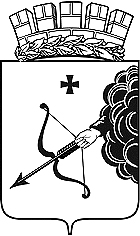 ПРИКАЗот 18.08.2021 № 191/1 (о.д.)г.Киров обл.«О порядке использования персональных устройств обучающихся,имеющих возможность выхода в сеть Интернет»Согласно ФЗ от 29 декабря 2010г. №436-ФЗ «О защите детей от информации, причиняющей вред здоровью и развитию», ФЗ от 29.12.2012 №273-ФЗ «Об образовании в Российской Федерации», Методическим рекомендациям по ограничению в образовательных организациях доступа обучающихся к видам информации, распространяемой посредством «Интернет», причиняющей вред здоровью и (или) развитию детей, а также не соответствующей задачам образования (в рамках реализации п.7 плана мероприятий по Концепции информационной безопасности детей на 2018-2020 годы ,утвержденного приказом Минкомсвязи России от 27 февраля 2018г. №88), разработанных Временной комиссией Совета Федерации по развитию информационного общества совместно с Министерством просвещения Российской Федерации, Министерством цифрового развития, связи и массовых коммуникаций РФ и Федеральной службой по надзору в сфере связи, информационных технологий и массовых коммуникаций, в целях обеспечения психологически комфортных условий учебного процесса, оптимизации режима работы, защиты гражданских прав всех участников образовательного процесса: обучающихся, родителей, педагогов и содействия повышению качества и эффективности получаемых образовательных услугПРИКАЗЫВАЮ:Запретить использование персональных устройств обучающихся, имеющих возможность выхода в сеть «Интернет» на территории школы во время учебных занятий.Провести беседы с обучающимися и родителями о безопасном использовании мобильной связи и Интернета, о запрете использования на территории образовательной организации персональных устройств обучающихся, о получении согласия родителей (законных представителей) обучающихся о снятии ответственности с руководителя образовательной организации в случае предоставления своему ребенку данного устройства при посещении образовательной организации.Ознакомить с настоящим приказом обучающихся и их родителей (законных представителей) на классных часах, родительских собраниях и путем размещения на информационном стенде и на официальном сайте. Ответственные – Шихова О.Н., зам.директора по ВР, классные руководители.Классным руководителям 1-9 классов:систематически осуществлять контроль исполнения приказа, довести информацию до сведения обучающихся и их родителей (законных представителей).Контроль за исполнением приказа оставляю за собой.Директор школы 	                            Е.Б. Клабукова